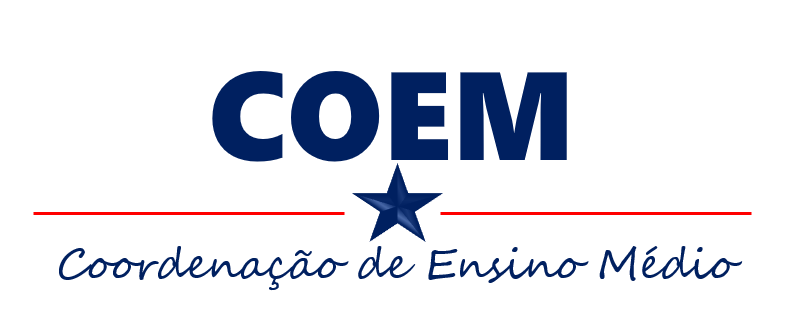 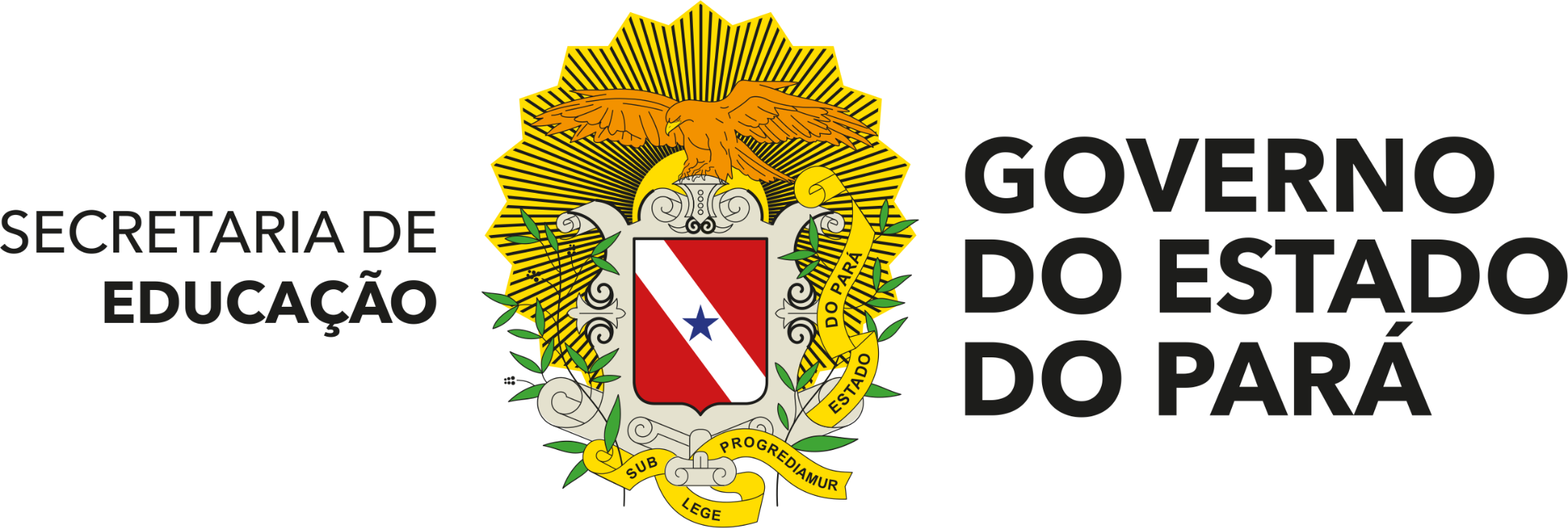 PLANO DE ENSINO DOCENTE - POR ÁREA DE CONHECIMENTOPLANO DE ENSINO DOCENTEEIXO TEMÁTICO (Proposta Pedagógica do Ano Letivo:)____________________________EIXO TEMÁTICO (Proposta Pedagógica do Ano Letivo:)____________________________EIXO TEMÁTICO (Proposta Pedagógica do Ano Letivo:)____________________________EIXO TEMÁTICO (Proposta Pedagógica do Ano Letivo:)____________________________ÁREA DE CONHECIMENTO: __________________________________ÁREA DE CONHECIMENTO: __________________________________CICLO:_____ BIMESTRE / ANO: ______Princípio(s) Curricular(es) Norteador(es): (   ) Respeito Às Diversas Culturas Amazônicas e Suas Inter-Relações no Espaço e no Tempo. (   ) Educação para a Sustentabilidade Ambiental, Social e Econômica. (   ) A Interdisciplinaridade e a Contextualização no Processo Ensino Aprendizagem02Princípio(s) Curricular(es) Norteador(es): (   ) Respeito Às Diversas Culturas Amazônicas e Suas Inter-Relações no Espaço e no Tempo. (   ) Educação para a Sustentabilidade Ambiental, Social e Econômica. (   ) A Interdisciplinaridade e a Contextualização no Processo Ensino Aprendizagem02Princípio(s) Curricular(es) Norteador(es): (   ) Respeito Às Diversas Culturas Amazônicas e Suas Inter-Relações no Espaço e no Tempo. (   ) Educação para a Sustentabilidade Ambiental, Social e Econômica. (   ) A Interdisciplinaridade e a Contextualização no Processo Ensino Aprendizagem02Princípio(s) Curricular(es) Norteador(es): (   ) Respeito Às Diversas Culturas Amazônicas e Suas Inter-Relações no Espaço e no Tempo. (   ) Educação para a Sustentabilidade Ambiental, Social e Econômica. (   ) A Interdisciplinaridade e a Contextualização no Processo Ensino Aprendizagem02CATEGORIA(S) DE ÁREA MOBILIZADA(S): (  ) Números e Álgebra (  ) Grandezas e Medidas (  ) Geometria (  ) Probabilidade e EstatísticaCATEGORIA(S) DE ÁREA MOBILIZADA(S): (  ) Números e Álgebra (  ) Grandezas e Medidas (  ) Geometria (  ) Probabilidade e EstatísticaCATEGORIA(S) DE ÁREA MOBILIZADA(S): (  ) Números e Álgebra (  ) Grandezas e Medidas (  ) Geometria (  ) Probabilidade e EstatísticaCATEGORIA(S) DE ÁREA MOBILIZADA(S): (  ) Números e Álgebra (  ) Grandezas e Medidas (  ) Geometria (  ) Probabilidade e EstatísticaELEMENTOS DO PLANO DE TRABALHO DOCENTE - PTDCAMPOS DE SABERES E PRÁTICAS DA ÁREACAMPOS DE SABERES E PRÁTICAS DA ÁREACAMPOS DE SABERES E PRÁTICAS DA ÁREAELEMENTOS DO PLANO DE TRABALHO DOCENTE - PTDCAMPO DE SABERES E PRÁTICAS DE ENSINO DE MATEMÁTICACAMPO DE SABERES E PRÁTICAS DE ENSINO DE MATEMÁTICACAMPO DE SABERES E PRÁTICAS DE ENSINO DE MATEMÁTICACOMPETÊNCIAS ESPECÍFICAS DA ÁREAHABILIDADES SUGERIDASOBJETOS DE CONHECIMENTOPROCEDIMENTOS METODOLÓGICOSESTRATÉGIAS AVALIATIVASANO: _____  ANO: _____  ANO: _____  ANO: _____  BIMESTRE __________BIMESTRE __________BIMESTRE __________BIMESTRE __________CICLO _____CICLO _____CICLO _____PRINCÍPIO NORTEADOR:PRINCÍPIO NORTEADOR:PRINCÍPIO NORTEADOR:PRINCÍPIO NORTEADOR:PRINCÍPIO NORTEADOR:PRINCÍPIO NORTEADOR:PRINCÍPIO NORTEADOR:PRINCÍPIO NORTEADOR:PRINCÍPIO NORTEADOR:PRINCÍPIO NORTEADOR:PRINCÍPIO NORTEADOR:CATEGORIA DE ÁREA: CATEGORIA DE ÁREA: CATEGORIA DE ÁREA: CATEGORIA DE ÁREA: CATEGORIA DE ÁREA: CATEGORIA DE ÁREA: CATEGORIA DE ÁREA: CATEGORIA DE ÁREA: CATEGORIA DE ÁREA: CATEGORIA DE ÁREA: CATEGORIA DE ÁREA: CAMPOOBJETO DE CONHECIMENTOOBJETO DE CONHECIMENTOCONTEÚDO (S) ABORDADO (S)CONTEÚDO (S) ABORDADO (S)CONTEÚDO (S) ABORDADO (S)PERÍODO DE REALIZAÇÃOPERÍODO DE REALIZAÇÃOPERÍODO DE REALIZAÇÃOPERÍODO DE REALIZAÇÃOPERÍODO DE REALIZAÇÃOCAMPOOBJETO DE CONHECIMENTOOBJETO DE CONHECIMENTOCONTEÚDO (S) ABORDADO (S)CONTEÚDO (S) ABORDADO (S)CONTEÚDO (S) ABORDADO (S) INÍCIOTÉRMINOTÉRMINOPROCEDIMENTOS METODOLÓGICOSPROCEDIMENTOS METODOLÓGICOSMATEMÁTICAMATEMÁTICAMATEMÁTICAESTRATÉGIAS AVALIATIVAS DOS CAMPOSESTRATÉGIAS AVALIATIVAS DOS CAMPOSESTRATÉGIAS AVALIATIVAS DOS CAMPOSESTRATÉGIAS AVALIATIVAS DOS CAMPOSESTRATÉGIAS AVALIATIVAS DOS CAMPOSESTRATÉGIAS AVALIATIVAS DOS CAMPOSESTRATÉGIAS AVALIATIVAS DOS CAMPOSESTRATÉGIAS AVALIATIVAS DOS CAMPOSESTRATÉGIAS AVALIATIVAS DOS CAMPOSESTRATÉGIAS AVALIATIVAS DOS CAMPOSESTRATÉGIAS AVALIATIVAS DOS CAMPOSTIPO DE AVALIAÇÃOTIPO DE AVALIAÇÃOINSTRUMENTO DE AVALIAÇÃOINSTRUMENTO DE AVALIAÇÃOINSTRUMENTO DE AVALIAÇÃODESCRIÇÃODESCRIÇÃODESCRIÇÃODESCRIÇÃODESCRIÇÃOPERÍODO